7 клас 31.03.2020р. ENGLISHТема: Кіно чи театр? Все про фільми Ресурси:Тести https://naurok.com.ua/test/realtime/405742https://agendaweb.org/exercises/verbs/present/affirmative-quizГраматичний матеріал https://www.youtube.com/watch?v=jvWxNxbs4Ychttps://www.youtube.com/watch?v=cQB2obSYEXUhttps://www.youtube.com/watch?v=v-TJYGFkOfEХід роботиЗаписуємо дату і темуПеревірка д.з.join.naurok.uaКод доступу 245323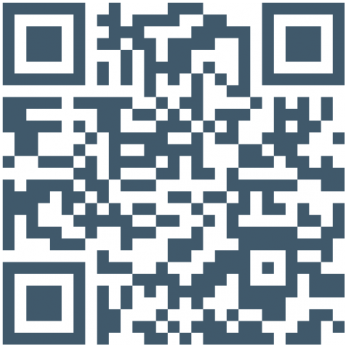 Розвиток навичок письма3.1 Напишіть 4 запитання  різних видів, які б стосувалися теми театру чи кіноНаприклад:Do you enjoy watching films? (general)What do you prefer: watching films on television or going to the cinema? (alternative)What kind of films do you like watching most?(special)It was a wonderful performance, isn’t it?Дайте на них письмову відповідьПовторення граматичного матеріалуPresent Simplehttps://www.youtube.com/watch?v=jvWxNxbs4YcЗакріплення. Виконання тестівhttps://agendaweb.org/exercises/verbs/present/affirmative-quiz6.Домашнє завдання  Переглянути відео, повторити про Past Simplehttps://www.youtube.com/watch?v=cQB2obSYEXUhttps://www.youtube.com/watch?v=v-TJYGFkOfE